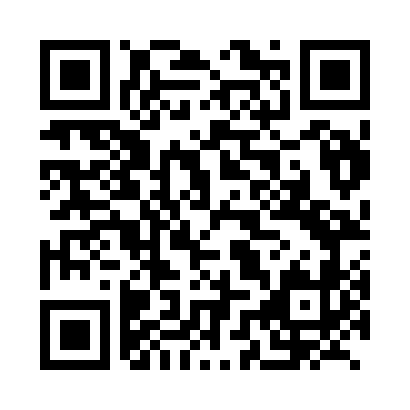 Prayer times for Durban, South AfricaWed 1 May 2024 - Fri 31 May 2024High Latitude Method: Angle Based RulePrayer Calculation Method: Muslim World LeagueAsar Calculation Method: ShafiPrayer times provided by https://www.salahtimes.comDateDayFajrSunriseDhuhrAsrMaghribIsha1Wed5:046:2511:532:585:216:372Thu5:046:2611:532:585:206:363Fri5:056:2611:532:575:196:364Sat5:056:2711:532:565:186:355Sun5:066:2711:532:565:176:346Mon5:066:2811:532:555:176:347Tue5:076:2911:522:555:166:338Wed5:076:2911:522:545:156:329Thu5:086:3011:522:535:146:3210Fri5:086:3111:522:535:146:3111Sat5:096:3111:522:525:136:3112Sun5:096:3211:522:525:126:3013Mon5:106:3211:522:515:126:3014Tue5:106:3311:522:515:116:2915Wed5:116:3411:522:505:116:2916Thu5:116:3411:522:505:106:2817Fri5:126:3511:522:495:106:2818Sat5:126:3611:522:495:096:2719Sun5:136:3611:522:495:086:2720Mon5:136:3711:532:485:086:2721Tue5:146:3711:532:485:086:2622Wed5:146:3811:532:485:076:2623Thu5:156:3911:532:475:076:2624Fri5:156:3911:532:475:066:2525Sat5:166:4011:532:475:066:2526Sun5:166:4011:532:465:066:2527Mon5:176:4111:532:465:056:2528Tue5:176:4111:532:465:056:2429Wed5:186:4211:532:465:056:2430Thu5:186:4211:542:455:046:2431Fri5:196:4311:542:455:046:24